Valuing Community-Led Design Workshop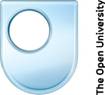 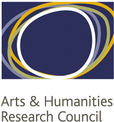 15 November 2012Level 3 Function Room, Royal Festival HallAgenda10:30-11:00 		Arrivals11:00-11:15 		Introduction and Launch of Community Design Exchange11:15-13:15 		Workshop 1: capturing the value of community-led design13:15-14:15 		Lunch14:15-16:15 		Workshop 2: asset mapping, developing the methodology16:15-16:30 		Close